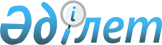 О проекте Указа Президента Республики Казахстан "О внесении изменений в Указ Президента Республики Казахстан от 13 января 2007 года № 273"Постановление Правительства Республики Казахстан от 10 июня 2010 года № 551      Правительство Республики Казахстан ПОСТАНОВЛЯЕТ:

      внести на рассмотрение Президента Республики Казахстан проектУказа Президента Республики Казахстан "О внесении изменений в Указ Президента Республики Казахстан от 13 января 2007 года № 273".      Премьер-Министр

      Республики Казахстан                       К. Масимов Указ Президента Республики Казахстан О внесении изменений в Указ Президента Республики Казахстан

от 13 января 2007 года № 273      ПОСТАНОВЛЯЮ:

      1. Внести в Указ Президента Республики Казахстан от 13 января 2007 года № 273 "О мерах по модернизации системы государственного управления Республики Казахстан" (САПП Республики Казахстан, 2007 г., № 1, ст. 5; 2008 г., № 2, ст. 22; 2009 г., № 35, ст. 330) следующие изменения:

      ввести в состав межведомственной комиссии по проведению административной реформы, созданной названным Указом:Айтжанову                   - Министра экономического развития и

Жанар Сейдахметовну           торговли Республики Казахстан,Жумагалиева                 - Министра связи и информации Республики

Аскара Куанышевича            Казахстан;      строки:"Исекешев                   - Министр индустрии и торговли Республики

Асет Орентаевич               Казахстан","Мынбаев                    - Министр энергетики и минеральных

Сауат Мухаметбаевич           ресурсов Республики Казахстан","Султанов                   - Министр экономики и бюджетного

Бахыт Турлыханович            планирования Республики Казахстан","Шаженова                   - ответственный секретарь Министерства

Дина Мэлсовна                 экономики и бюджетного планирования

                              Республики Казахстан, секретарь

                              комиссии"      изложить в следующей редакции:"Исекешев                   - Заместитель Премьер-Министра Республики

Асет Орентаевич               Казахстан - Министр индустрии и новых

                              технологий Республики Казахстан"Мынбаев                    - Министр нефти и газа Республики

Сауат Мухаметбаевич           Казахстан","Султанов                   - помощник Президента Республики

Бахыт Турлыханович            Казахстан","Шаженова                   - ответственный секретарь Министерства

Дина Мэлсовна                 экономического развития и торговли

                              Республики Казахстан, секретарь

                              комиссии";      вывести из состава указанной межведомственной комиссии: Бишимбаева К.В., Есекеева К.Б.

      2. Настоящий Указ вводится в действие со дня подписания.      Президент

      Республики Казахстан                       Н.Назарбаев
					© 2012. РГП на ПХВ «Институт законодательства и правовой информации Республики Казахстан» Министерства юстиции Республики Казахстан
				